VocabularyVocabularyVocabularyVocabularyVocabularyLinked GeographyLinked GeographyBritish Empire Lands that Britain controlled all over the world (for example, India).ReformerA person who makes changes in order to improve things.A person who makes changes in order to improve things.Examine the British Empire and what benefits it had to trade. Consider the impact of different climates on food growth. 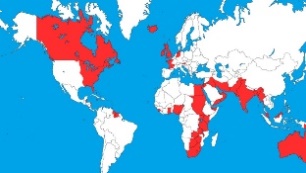 Record on maps how the Empire changed over time.Examine the British Empire and what benefits it had to trade. Consider the impact of different climates on food growth. Record on maps how the Empire changed over time.CoronationThe formal service of a making a person king or queen of a country.SlumPoorest, most overcrowded and uncared for part of a town or city.Poorest, most overcrowded and uncared for part of a town or city.Examine the British Empire and what benefits it had to trade. Consider the impact of different climates on food growth. Record on maps how the Empire changed over time.Examine the British Empire and what benefits it had to trade. Consider the impact of different climates on food growth. Record on maps how the Empire changed over time.Factory ActsLaws passed by government to protect people working in dangerous factories (particularly women and children).Upper classWealthy people, often estate owners, who had a lot of money and servants.Wealthy people, often estate owners, who had a lot of money and servants.Examine the British Empire and what benefits it had to trade. Consider the impact of different climates on food growth. Record on maps how the Empire changed over time.Examine the British Empire and what benefits it had to trade. Consider the impact of different climates on food growth. Record on maps how the Empire changed over time.IndustrializedWhere heavy mechanised or factory industries, like mining and cloth making, have been widely developed.WorkhousePlaces set up by the government where poor people with no money could go and be given a bed, food and work. Many had very harsh rulesPlaces set up by the government where poor people with no money could go and be given a bed, food and work. Many had very harsh rulesExamine the British Empire and what benefits it had to trade. Consider the impact of different climates on food growth. Record on maps how the Empire changed over time.Examine the British Empire and what benefits it had to trade. Consider the impact of different climates on food growth. Record on maps how the Empire changed over time.PaupersVery poor people who have no way of feeding or supporting themselves.Working classThe bottom of the Victorian class system. A working class man could be anyone from a skilled mechanic earning £90 a year to a servant earning £10 per year.The bottom of the Victorian class system. A working class man could be anyone from a skilled mechanic earning £90 a year to a servant earning £10 per year.Examine the British Empire and what benefits it had to trade. Consider the impact of different climates on food growth. Record on maps how the Empire changed over time.Examine the British Empire and what benefits it had to trade. Consider the impact of different climates on food growth. Record on maps how the Empire changed over time.Influential PersonInfluential PersonInfluential PersonTimelineTimelineTimelineInteresting factsThe Victorian period is named after Queen Victoria who reigned over Britain and a world Empire from her coronation in 1837 to her death in 1901 – 64 years. Life in Victorian England was very different to today. It was a time of great wealth and poverty, as well as invention and scientific discovery.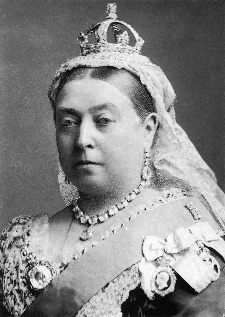 The Victorian period is named after Queen Victoria who reigned over Britain and a world Empire from her coronation in 1837 to her death in 1901 – 64 years. Life in Victorian England was very different to today. It was a time of great wealth and poverty, as well as invention and scientific discovery.The Victorian period is named after Queen Victoria who reigned over Britain and a world Empire from her coronation in 1837 to her death in 1901 – 64 years. Life in Victorian England was very different to today. It was a time of great wealth and poverty, as well as invention and scientific discovery.1837 – Queen Victoria crowned (aged 18 years). 1840 – Queen marries her cousin, Prince Albert. 1844 – Factory act states children could start work from age 8 but had to have 2 hours schooling daily. 1847 – Factory act states women and children under 18 could only work 10 hours or less daily. 1851 – Great Exhibition. 1861 – Prince Albert dies. 1863 – First underground railway opens in London. 1867 – All factory workers limited to 10 hours work daily. 1870 – Dr Barnardo opens first home for boys. 1871 – First FA cup for football. 1877 – Queen declared ‘Empress of India’. 1880 – Children 5-13 required to attend school (but had to pay). 1882 – First electric power station in London. 1891 – Education made free and compulsory for children 5-13. 1897 – Queen Victoria Diamond Jubilee (50 years on the throne). 1901 – Queen Victoria dies.1837 – Queen Victoria crowned (aged 18 years). 1840 – Queen marries her cousin, Prince Albert. 1844 – Factory act states children could start work from age 8 but had to have 2 hours schooling daily. 1847 – Factory act states women and children under 18 could only work 10 hours or less daily. 1851 – Great Exhibition. 1861 – Prince Albert dies. 1863 – First underground railway opens in London. 1867 – All factory workers limited to 10 hours work daily. 1870 – Dr Barnardo opens first home for boys. 1871 – First FA cup for football. 1877 – Queen declared ‘Empress of India’. 1880 – Children 5-13 required to attend school (but had to pay). 1882 – First electric power station in London. 1891 – Education made free and compulsory for children 5-13. 1897 – Queen Victoria Diamond Jubilee (50 years on the throne). 1901 – Queen Victoria dies.1837 – Queen Victoria crowned (aged 18 years). 1840 – Queen marries her cousin, Prince Albert. 1844 – Factory act states children could start work from age 8 but had to have 2 hours schooling daily. 1847 – Factory act states women and children under 18 could only work 10 hours or less daily. 1851 – Great Exhibition. 1861 – Prince Albert dies. 1863 – First underground railway opens in London. 1867 – All factory workers limited to 10 hours work daily. 1870 – Dr Barnardo opens first home for boys. 1871 – First FA cup for football. 1877 – Queen declared ‘Empress of India’. 1880 – Children 5-13 required to attend school (but had to pay). 1882 – First electric power station in London. 1891 – Education made free and compulsory for children 5-13. 1897 – Queen Victoria Diamond Jubilee (50 years on the throne). 1901 – Queen Victoria dies. The first public toilets were used at the Great Exhibition. They cost one penny to use hence the term ‘spend a penny?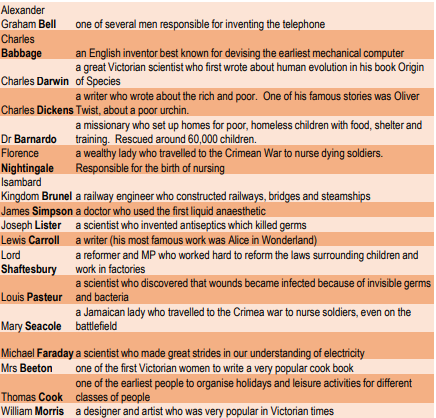 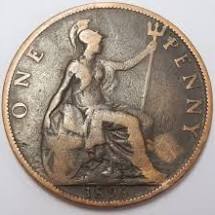 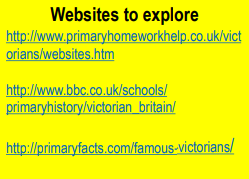 1837 – Queen Victoria crowned (aged 18 years). 1840 – Queen marries her cousin, Prince Albert. 1844 – Factory act states children could start work from age 8 but had to have 2 hours schooling daily. 1847 – Factory act states women and children under 18 could only work 10 hours or less daily. 1851 – Great Exhibition. 1861 – Prince Albert dies. 1863 – First underground railway opens in London. 1867 – All factory workers limited to 10 hours work daily. 1870 – Dr Barnardo opens first home for boys. 1871 – First FA cup for football. 1877 – Queen declared ‘Empress of India’. 1880 – Children 5-13 required to attend school (but had to pay). 1882 – First electric power station in London. 1891 – Education made free and compulsory for children 5-13. 1897 – Queen Victoria Diamond Jubilee (50 years on the throne). 1901 – Queen Victoria dies.1837 – Queen Victoria crowned (aged 18 years). 1840 – Queen marries her cousin, Prince Albert. 1844 – Factory act states children could start work from age 8 but had to have 2 hours schooling daily. 1847 – Factory act states women and children under 18 could only work 10 hours or less daily. 1851 – Great Exhibition. 1861 – Prince Albert dies. 1863 – First underground railway opens in London. 1867 – All factory workers limited to 10 hours work daily. 1870 – Dr Barnardo opens first home for boys. 1871 – First FA cup for football. 1877 – Queen declared ‘Empress of India’. 1880 – Children 5-13 required to attend school (but had to pay). 1882 – First electric power station in London. 1891 – Education made free and compulsory for children 5-13. 1897 – Queen Victoria Diamond Jubilee (50 years on the throne). 1901 – Queen Victoria dies.1837 – Queen Victoria crowned (aged 18 years). 1840 – Queen marries her cousin, Prince Albert. 1844 – Factory act states children could start work from age 8 but had to have 2 hours schooling daily. 1847 – Factory act states women and children under 18 could only work 10 hours or less daily. 1851 – Great Exhibition. 1861 – Prince Albert dies. 1863 – First underground railway opens in London. 1867 – All factory workers limited to 10 hours work daily. 1870 – Dr Barnardo opens first home for boys. 1871 – First FA cup for football. 1877 – Queen declared ‘Empress of India’. 1880 – Children 5-13 required to attend school (but had to pay). 1882 – First electric power station in London. 1891 – Education made free and compulsory for children 5-13. 1897 – Queen Victoria Diamond Jubilee (50 years on the throne). 1901 – Queen Victoria dies. The first public toilets were used at the Great Exhibition. They cost one penny to use hence the term ‘spend a penny?Art I know that William Morris was an influential designer during the Victorian period.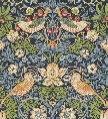  I can create repeating patterns in a variety of media.I can use paint to create a cameo. Art I know that William Morris was an influential designer during the Victorian period. I can create repeating patterns in a variety of media.I can use paint to create a cameo. Art I know that William Morris was an influential designer during the Victorian period. I can create repeating patterns in a variety of media.I can use paint to create a cameo. Art I know that William Morris was an influential designer during the Victorian period. I can create repeating patterns in a variety of media.I can use paint to create a cameo. DTI know how suspension bridges work and can create a replica.DTI know how suspension bridges work and can create a replica.DTI know how suspension bridges work and can create a replica.